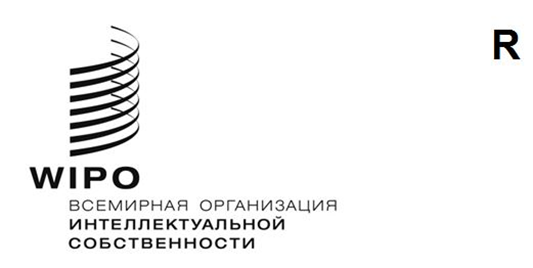 GRATK/DC/1 prov.оригинал:  английскийдата:  14 декабря 2023 годаДипломатическая конференция по заключению международно-правового документа, касающегося интеллектуальной собственности, генетических ресурсов и традиционных знаний, связанных с генетическими ресурсамиЖенева, 13–14 мая 2024 годапроект повестки дняподготовлен Секретариатом1.	Открытие Конференции Генеральным директором ВОИС2.	Рассмотрение и принятие правил процедуры3.	Выборы Председателя Конференции4.	Рассмотрение и принятие повестки дня5.	Выборы заместителей Председателя Конференции6.	Выборы членов Мандатной комиссии7.	Выборы членов Редакционной комиссии8.	Выборы должностных лиц Мандатной комиссии, Главных комитетов и Редакционной комиссии9.	Вступительные заявления делегаций и представителей наблюдателей10.	Рассмотрение первого доклада Мандатной комиссии11.	Рассмотрение текстов, предложенных Главными комитетами12.	Рассмотрение второго доклада Мандатной комиссии13.	Принятие Договора14.	Принятие рекомендации, резолюции, согласованного заявления или заключительного акта15.	Заключительные заявления делегаций и представителей наблюдателейЗакрытие Конференции Председателем[Конец документа]